The 2013 Bon Appetit Food Lover's Cleanse(All recipe servings are for 4 unless otherwise specified)http://www.bonappetit.com/uncategorized/article/day-1-of-the-2013-food-lover-s-cleanse#lunchDay 1	2Day 2	9Day 3	14Day 4	19Day 5	24Day 6	28Day 7	33Day 8	38Day 9	43Day 10	47Day 11	52Day 12	57Day 13	62Day 14	66Day 1BreakfastPomegranate-Walnut Oatmeal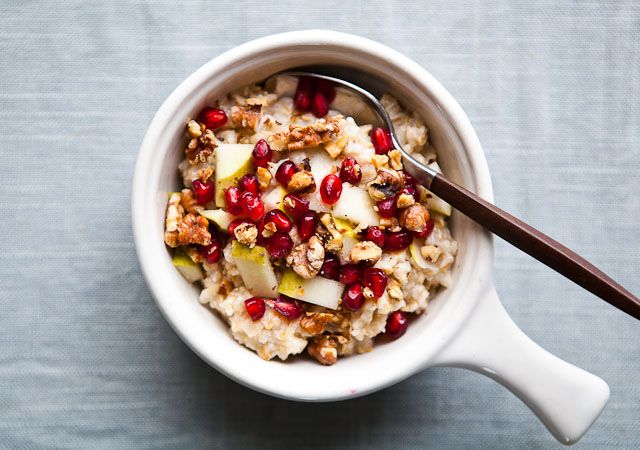 Cook oatmeal made with ½ cup dried old-fashioned oats (or ¼ cup steel-cut oats) according to package directions; top with ½ cup chopped fruit and 1 Tbsp. each chopped toasted walnuts and pomegranate seeds.LunchKale Salad with Tuna and White Beans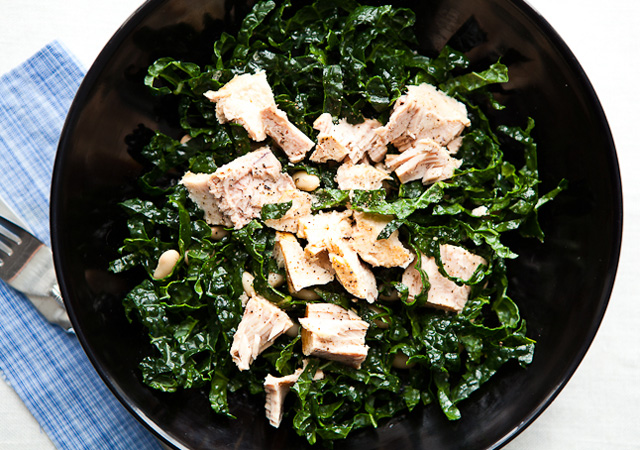 Toss 3 oz. canned water-packed albacore tuna with ¾ cup drained white beans and 4 cups slivered kale (we prefer Tuscan kale). Toss with 1½ Tbsp. Sherry Vinaigrette. If you can’t find the kale, spinach is a good substitute.Sherry VinaigretteMakes ¾ cup1 medium shallot, minced 2 tablespoons Sherry vinegar 1 tablespoon fresh lemon juice1 teaspoon Dijon mustard 9 tablespoons extra-virgin olive oil Fine sea salt and freshly ground black pepper Stir shallot, vinegar, lemon juice, and mustard in a small bowl and let macerate for at least 15 minutes. Gradually whisk in oil (or stir first 4 ingredients in a jar with a lid, add oil, screw on lid, and shake to combine). Season to taste with salt and pepper. DO AHEAD: Cover and chill in an airtight container for up to 1 week. To freshen the flavour of the dressing after a few days, add a squeeze of fresh lime or lemon juice.SnackApple-Blackberry Smoothie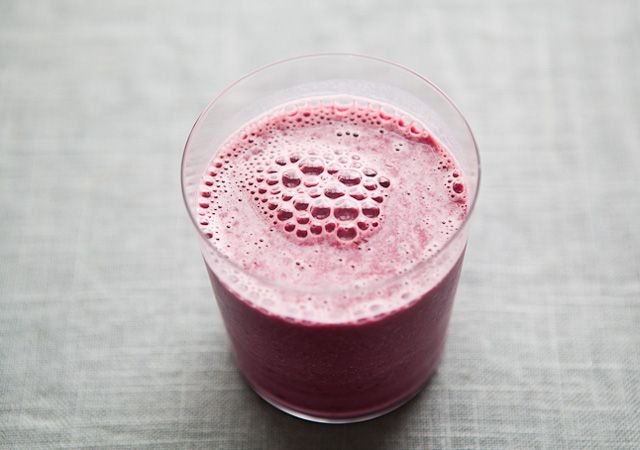 Combine ¾ cup apple cider, ½ cup frozen blackberries, and &frac13; cup Greek yogurt in a blender; purée until smooth.DinnerBlack Cod with Swiss Chard, Olives, and Lemon 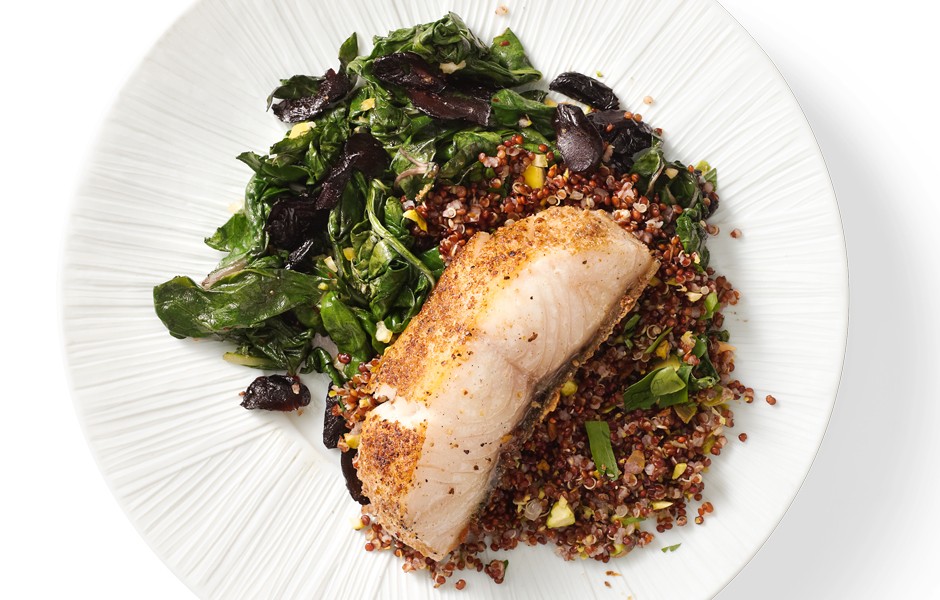 1 lemon, stem removed¼ teaspoon coriander seeds¼ teaspoon cumin seeds2 tablespoons olive oil, divided44-ounce pieces skin-on black cod filletKosher salt and freshly ground black pepper1 garlic clove, chopped¼ teaspoon (or more) crushed red pepper flakes2 large bunches Swiss chard (about 1 1/2 pound total), ribs and stems removed, leaves torn2 tablespoons oil-cured black olives, pitted, sliced Special Equipment: A spice mill (optional)Place lemon in a small saucepan; add water just to cover. Place a small heatproof plate inside the saucepan, on top of the lemon, to keep it submerged. Bring water to a boil; reduce heat and simmer until lemon is very tender when pierced with a knife, about 30 minutes. Drain. Cut lemon in half (to help cool faster); let cool. Scoop out pulp from both lemon halves and press pulp through a coarse-mesh sieve into a small bowl; discard solids. Finely chop peel and pith and add to pulp. Set aside.Toast coriander and cumin seeds in a small skillet over medium heat, stirring often, until slightly darkened and fragrant, about 3 minutes. Set aside. Coarsely grind coriander and cumin seeds in spice mill or with mortar and pestle. Heat 1 tablespoon oil in a large nonstick skillet over medium-high heat. Season fish with spice mixture, salt, and pepper; place skin side down in skillet. Cook until browned and crisp, 5-6 minutes. Turn; cook until just opaque in the center, 2-4 minutes more. Meanwhile, heat remaining 1 tablespoon oil in a large skillet over medium heat. Add garlic and ¼ teaspoon crushed red pepper flakes; cook, stirring, until fragrant, about 30 seconds. Add chard by the handful, tossing and allowing it to wilt slightly between additions. Season with salt and pepper. Cook, tossing occasionally, until all chard is tender, 5-7 minutes. Set aside.Mix olives and reserved lemon mixture into chard. Season with salt, pepper, and more crushed red pepper flakes, if desired. Serve fish with chard.Red Quinoa with Pistachios 
1 tablespoon olive oil1 shallot, finely choppedKosher salt and freshly ground black pepper1 cup quinoa, preferably red, rinsed well in a fine-mesh sieve1 1/2 cups low-sodium chicken broth or water¼ cup unsalted, shelled raw pistachios, chopped3 tablespoons chopped flat-leaf parsley1 tablespoon chopped fresh mintHeat oil in a medium saucepan over medium heat. Add shallot, season with salt and pepper, and cook, stirring occasionally, until soft, about 5 minutes. Add quinoa and cook, stirring frequently, until quinoa starts to toast and smell nutty, about 5 minutes. Add chicken broth and bring to a boil. Stir in quinoa, reduce heat to low, cover, and simmer gently until quinoa is tender, 25-30 minutes (15 if using white quinoa). Remove pan from heat, fluff quinoa with a fork. Cover; let stand for 5 minutes. Fold pistachios, parsley, and mint into quinoa. Season with salt and pepper. DessertSalted, Seedy Chocolate Bark 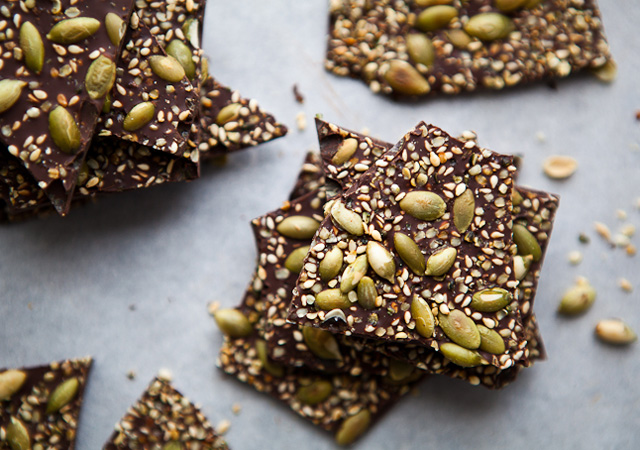 1/4 cup raw shelled pumpkin seeds (pepitas)2 tablespoons hemp seeds 2 tablespoons sesame seeds ¼ teaspoon flaky sea salt or kosher salt8 ounces chopped bittersweet chocolate (at least 70% cacao) Heat a dry skillet over medium-high heat; add pepitas. Toast, stirring occasionally, until the pumpkin seeds first start to pop, about 1 minute. Pour seeds into a bowl. Toast hemp seeds in the same skillet over medium-high heat, stirring frequently, until fragrant and just starting to turn a pale straw gold, about 45 seconds. Add to bowl with pepitas. Toast sesame seeds in the same skillet over medium-high heat until fragrant and just starting to turn golden, about 45 seconds. Add to bowl with other seeds. Add salt; toss to combine.Place chocolate in a microwave-safe bowl. Microwave at 50% power for 1 minute. Stir; continue cooking in 30-second bursts, stirring after each, until chocolate is melted.Pour melted chocolate onto a parchment paper–lined baking sheet; smooth out into a thin even layer (it will not cover the entire sheet pan). Evenly sprinkle seed mixture over chocolate. Let stand at room temperature until set, 2 hours or more. Break into 8 pieces (chocolate may be soft, depending on brand used). Store airtight in refrigerator. Let stand at room temperature for 10 minutes, if desired, before eating.Day 2Breakfast Raspberry-Hazelnut Muesli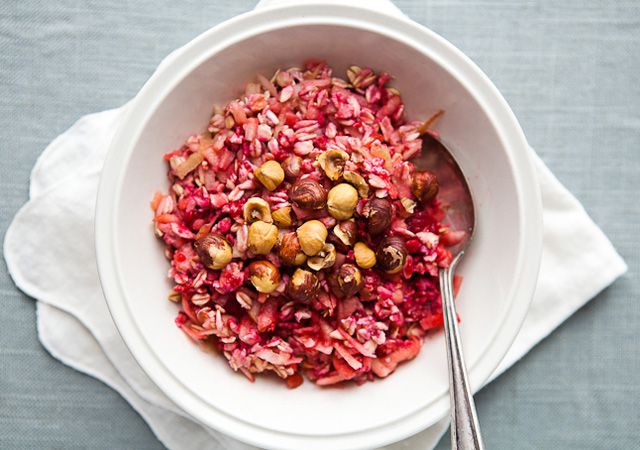  Muesli is a cold porridge of fruit, nuts, and oats that you prepare the night before serving. In this case, the juices of clementines and frozen raspberries are blended with yogurt to make a soft pudding, which gets some toothsome texture the next morning from bits of toasted hazelnuts. In a small bowl, mix:½ cup frozen raspberries,½ cup old-fashioned oats,&frac13; cup unsweetened nonfat yogurt½ of a large apple (skin on, cored, shredded)fresh-squeezed juice of 1 clementine or ½ of a navel orangea pinch of salt Cover and chill overnight. In the morning, sprinkle 1 Tbsp. chopped toasted hazelnuts over. LunchPistachio Quinoa with Spinach and Egg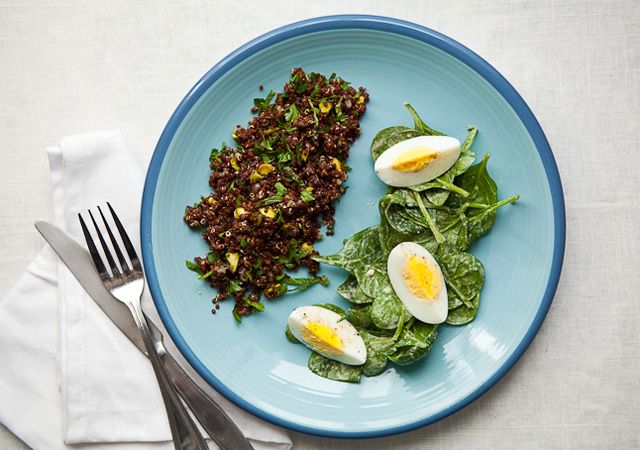 Toss 4 cups spinach with 1½ Tbsp. Smoky Lemon Tahini Dressing (see below). Top with 1 hard-boiled egg cut into wedges. Serve alongside 1 cup leftover Pistachio Quinoa at room temperature, with an extra squeeze of lemon juice mixed in, if you like. If you don’t have leftovers, substitute chickpeas or brown rice.Smoky Lemon Tahini DressingMakes 1½ cups 1 garlic clove, grated½ cup tahini (sesame seed paste)¼ cup fresh lemon juice¾ teaspoon kosher salt1/8 teaspoon smoked paprikaPurée garlic, tahini, lemon juice, salt, paprika, and 3/4 cup water in a blender until smooth, adding water if needed to thin dressing.Snack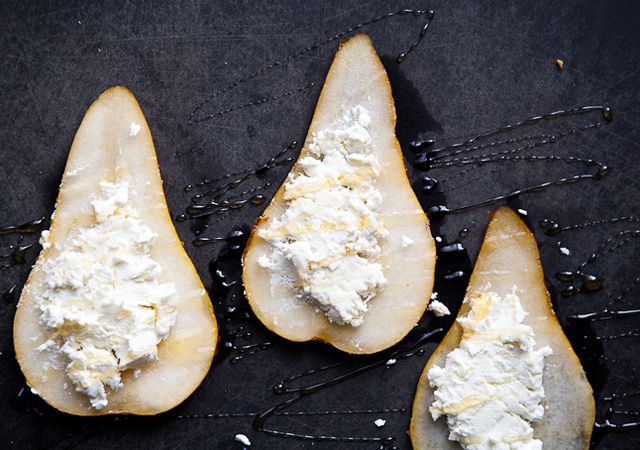 Bosc Pear with Fresh Goat Cheese and HoneyThinly slice 1 Bosc pear. Spread 1 oz. goat cheese, divided, on pear slices; drizzle with ½ tsp. honey.DinnerButternut Squash-Shiitake Ragout 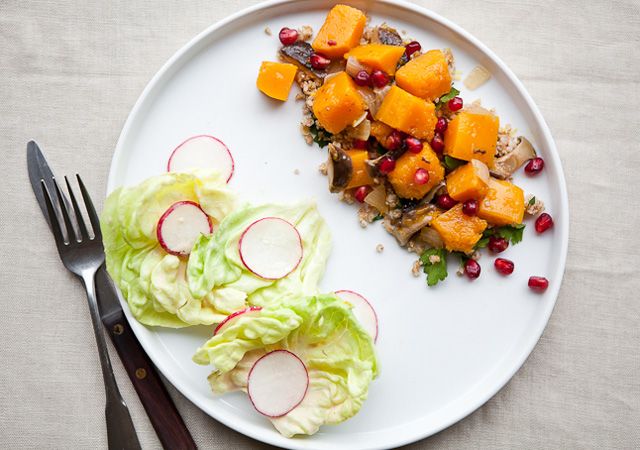 Makes 6 cups. Click link for original10 ounces fresh shiitake mushrooms, stems removed and reserved, chopped4 sun-dried tomatoes, not packed in oil (optional)2 tablespoons olive oil Kosher salt1 garlic clove, finely chopped½ cup tawny Port, divided 1 large onion, chopped1 medium butternut squash, peeled, seeded, cut in 1” cubes¼ cup pomegranate seedsCombine shiitake stems, sun-dried tomatoes, if using, and 2 cups boiling water in a medium bowl. Let stand for 15 minutes.Heat oil in a large heavy skillet over medium-high heat.  Add mushroom caps; cook until lightly colored, about 2 minutes. Stir in a pinch of salt; the mushrooms will release some water. Cook until liquid is absorbed, about 5 minutes. Add garlic; stir until fragrant, about 1 minute. Pour in 1/4 cup Port and cook, scraping up any browned bits from bottom of skillet, until all liquid is absorbed, about 3 minutes. Stir in onion and a pinch of salt. Cook, scraping up any browned bits from bottom of skillet, until onion is soft, about 5 minutes. Pour in remaining 1/4 cup Port and cook until sauce is glossy and dry, about 3 minutes.Add butternut squash; stir to coat. Strain the mushroom stem liquid into skillet; discard stems and tomatoes, if using. Bring liquid to a boil. Reduce heat to medium-low, cover skillet, and cook until squash is almost tender, about 10 minutes. Uncover; continue to cook until liquid is reduced and glossy, 5-8 minutes. Season with salt and garnish with pomegranate seeds.Bulgur with Parsley and Lemon ZestClick for link1 cup fine bulgur¾ teaspoon (or more) salt2 tablespoons chopped flat-leaf parsley 1 tablespoon olive oil2 teaspoons lemon zestBring bulgur, 3/4 tsp. salt, and 1 3/4 cups water to a boil in a medium saucepan. Cover, reduce heat to a simmer, and cook until water is absorbed, about 15 minutes. Stir in parsley, olive oil, and lemon zest. Season with salt,or additional lemon juice,  if desired.DessertTwo clementine’sDay 3BreakfastSmoked Salmon and Avocado on Crisp Crackers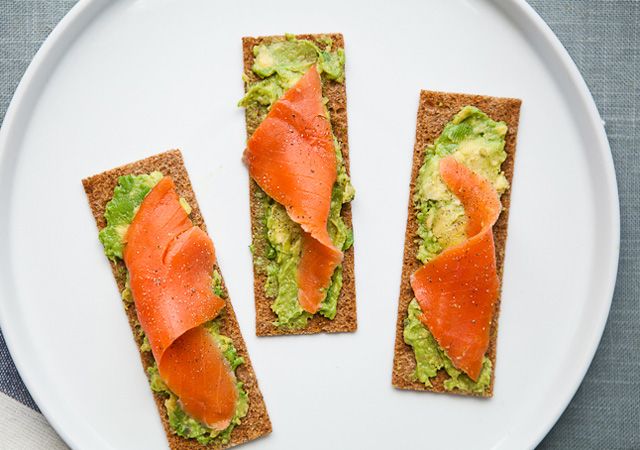 Smash ¼ of a ripe avocado and spread on 2-3 rye crackers. Top with 1 oz. smoked salmon, divided.LunchButternut Squash-Shiitake Ragout with Butter Lettuce SaladReheat 1½ cups leftover Butternut Squash-Shiitake Ragout in the microwave or in a small saucepan over medium-low heat (add a splash of water if it seems too thick). Serve alongside a salad of 4 cups butter lettuce and ¼ cup slivered radishes tossed with 1½ Tbsp. Smoky Lemon Tahini Dressing (see  above).SnackHard-Boiled Egg with Celery Salt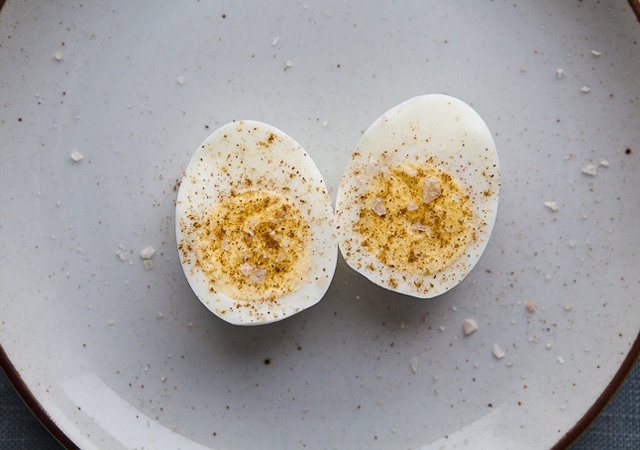 DinnerYogurt Chicken with Ginger-Coriander Chutney 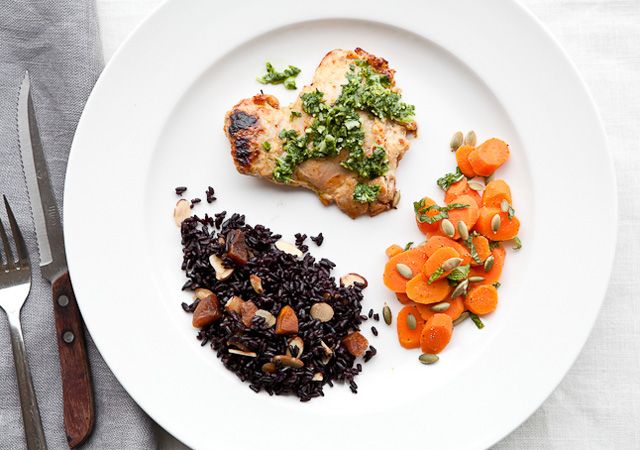 Click for recipeFor the Chicken:1 garlic clove, grated1 cup plain non fat Greek yogurt2 tablespoons olive oil plus more for brushing¼ teaspoon Hungarian hot paprika or cayenne pepper1 teaspoon kosher salt1 ½ pounds skinless, boneless chicken thighs, trimmed and each cut into 2-3 piecesWhisk together garlic, yogurt, 2 Tbsp. oil, paprika, and salt in a large bowl. Add chicken; toss to coat with marinade. Cover and chill for at least 20 minutes and up to 1 day.For the Chutney:1bunch cilantro, chopped1serrano chile, seeded, minced1/4cupunsweetened flaked organic coconut1 1/2tablespoonsfresh lemon juice1tablespoonchopped peeled ginger3/4teaspoonkosher saltOlive oil (for brushing)Purée cilantro, chile, coconut, lemon juice, ginger, salt, and 1/4 cup water in a blender or food processor until smooth. Set aside.Place a rack in middle of oven and another rack in top third of oven; preheat to 425°. Lightly brush a rimmed baking sheet with oil. Remove chicken from marinade, shaking off excess. Place in a single layer on prepared sheet.Bake chicken on middle rack until cooked through, 10-15 minutes. Turn on broiler and move chicken to upper rack. Broil until tops of chicken pieces are browned in spots, about 3 minutes.Black Rice with Apricots and Almonds Click for recipe1 cup black rice (preferably Lotus Foods Forbidden Rice)¾ teaspoon kosher salt¼ cup chopped dried apricots (preferably California apricots)¼ cup chopped toasted almondsBring rice, salt, and 1 3/4 cups water to a boil in a medium saucepan. Reduce heat to low, cover, and cook until rice is tender, about 30 minutes. Fluff with a fork and let stand, covered, for 5 minutes. Stir in apricots and almonds.Carrots with MintClick for recipe3 large carrots, peeled, cut on a diagonal into 1/4' coinsKosher salt and freshly ground black pepper2 tablespoons chopped fresh mint2 tablespoons toasted pumpkin seeds (pepitas)Bring carrots and 1/2 cup lightly salted water to a boil in a small pot. Reduce heat to medium-low, cover, and simmer until the carrots are crisp-tender, 7-9 minutes; drain. Season with salt and pepper. Add mint and pumpkin seeds.DessertSalted, Seedy Chocolate Bark 1 servingDay 4BreakfastBlack Rice-Coconut Risotto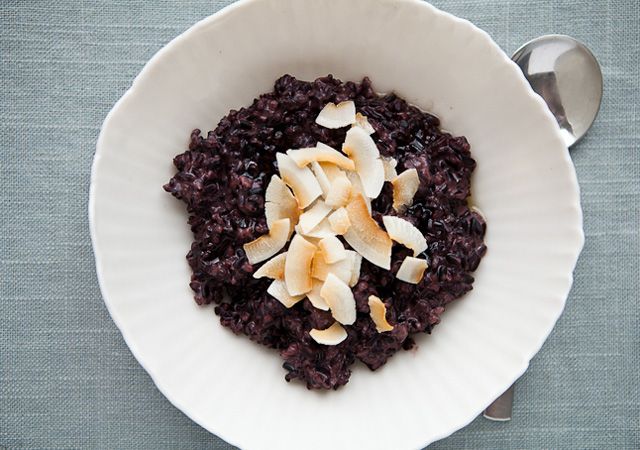 In a small saucepan, bring ½ cup cooked black rice (if you don’t have leftover rice, substitute ½ cup old-fashioned oats and add ¼ cup water and a pinch of salt to the pan) and ¾ cup unsweetened almond milk to a boil. Reduce heat and simmer until mixture is thick and porridge-like, about 15 minutes. Stir in 1 tsp. pure maple syrup and top with 1 Tbsp. unsweetened flaked organic coconut.LunchYogurt Chicken with Pineapple and Arugula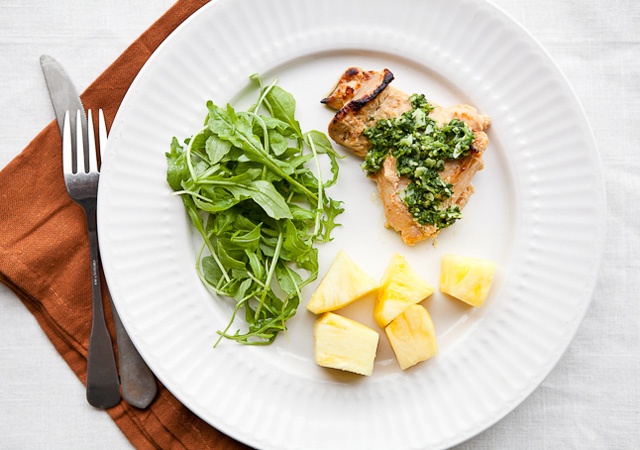 Reheat 4-6 oz. leftover Yogurt Chicken with Ginger-Coriander Chutney in the microwave. (It’s also good cold, if you prefer it that way.) Serve alongside 1 cup pineapple chunks and 3 cups arugula tossed with 1 Tbsp. Sherry Vinaigrette (see above).SnackCelery Sticks with Almond Butter and Smoked Paprika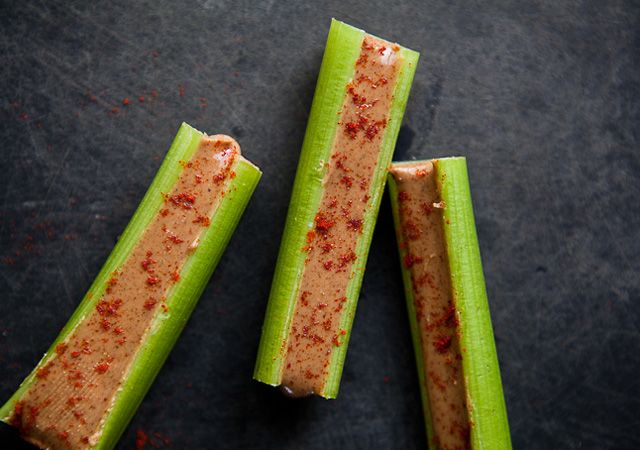 Spread 1 Tbsp. almond butter, divided, on 3-4 stalks celery. Sprinkle with a pinch of smoked paprika and a pinch of sea saltDinnerSake-Steamed Clams with Soba Noodles 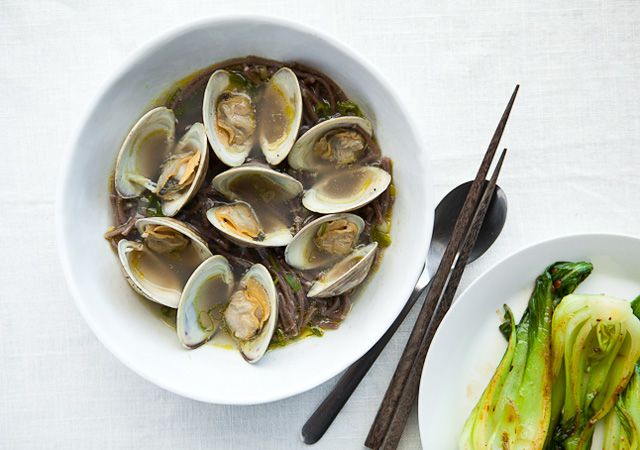 Click for recipe8 ounces soba (Japanese-style) noodlesKosher salt1 tablespoon vegetable oil1 bunch scallions, white parts and dark-green parts separated, thinly sliced 1 jalapeño, seeded (unless you crave heat), sliced 1' piece of ginger, peeled, sliced 2 ½ pounds Manila clams, scrubbed¾ cup dry sakeCook soba noodles in a large pot of boiling salted water, stirring occasionally, until al dente. Drain and rinse in cold water. Meanwhile, heat oil in a large skillet over medium-high heat. Add white parts of scallions, jalapeño, and ginger. Stir until aromatic, about 1 minute. Add clams; stir to coat and cook for 1 minute, then pour in sake. Cover and cook until clams open, 4—6 minutes (discard any clams that do not open). Using a slotted spoon, transfer clams to a bowl. Discard ginger slices. Transfer noodles to the clam juices in skillet and cook for 1 minute to warm through. Divide noodles among bowls. Toss clams, along with the scallion greens, back into clam juices. Divide clams and broth evenly among bowls.Bok Choy with Chili-Black Bean Paste Click for recipe1 tablespoon vegetable oil1/2" piece ginger, peeled, minced6 baby bok choy, trimmed, halved lengthwise1 tablespoon chili paste with fermented black beans1/2 teaspoon kosher salt1 clove garlicHeat oil in a large skillet over medium-high heat. Add ginger and garlic; stir until fragrant, about 30 seconds. Add bok choy and 1/4 cup water; immediately cover skillet. Cook, turning bok choy once, for 3 minutes. Stir in chili paste. Cook 1 minute longer, stirring occasionally; remove from heat and season with salt.DessertWinter Citrus Salad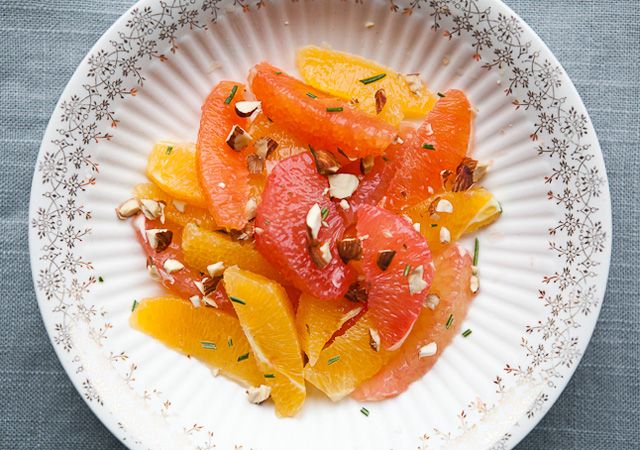 Cut peel and white pith from 2 navel oranges, 1 blood orange, and 1 pink grapefruit. Cut between membranes to release segments. Combine segments in a small bowl. Top with 1 Tbsp. chopped toasted almonds and ½ tsp. finely minced fresh rosemary.Day 5BreakfastOmelet with Fresh Herbs and Goat Cheese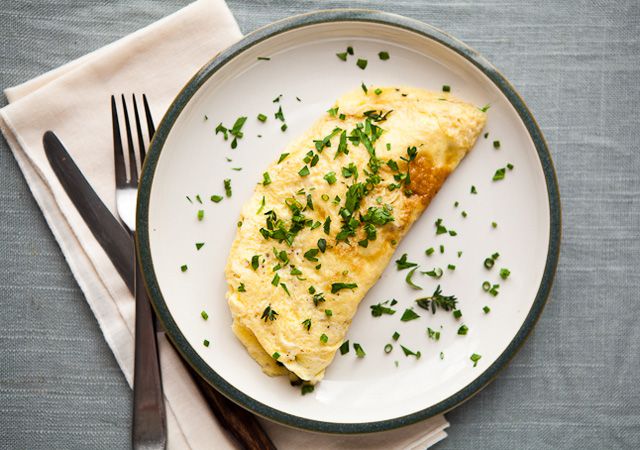 Make an omelet (or a scramble) with 2 eggs, 1 Tbsp. crumbled soft goat cheese, and assorted chopped herbs, such as parsley, tarragon, mint, and/or chives.LunchRadicchio and Persimmon Salad with Hazelnuts and Goat Cheese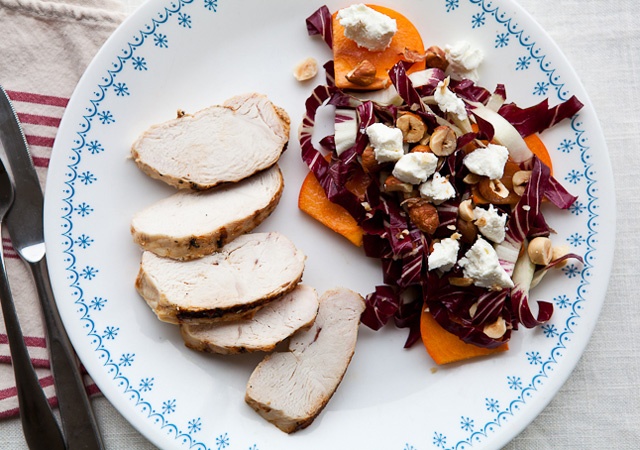 Toss 4 cups radicchio and 1 Fuyu persimmon (the flat variety), peeled, seeded, and cut into chunks, with 1½ Tbsp. Sherry Vinaigrette. Top with ½ oz. crumbled goat cheese and 2 Tbsp. toasted hazelnuts. You can substitute arugula, spinach, or a good dark salad mix for the radicchio, and use walnuts, pumpkin seeds, or sunflower seeds in place of the hazelnuts. If you didn’t find goat cheese, eat salad with purchased grilled chicken breast.SnackMango Lassi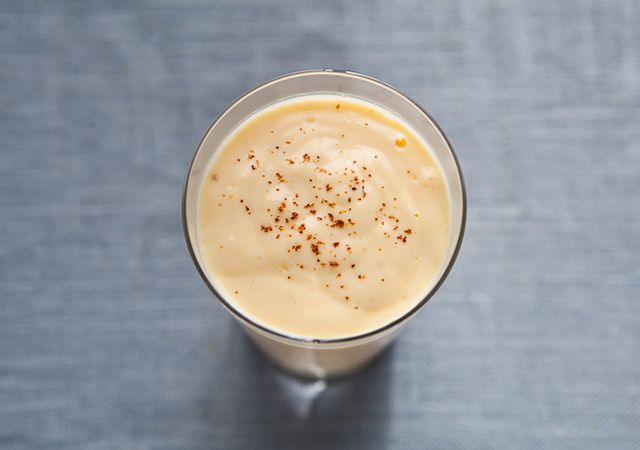 A dead-ripe fresh mango is more delicious than any frozen fruit. But if you can’t find one, use frozen mango, which will make a thicker, slushier shake. If your mango isn’t ripe, just add a squeeze of honey to the lassi.To make, combine ¾ cup mango chunks (frozen or fresh and very ripe), ½ cup Greek yogurt, ¼-1/8; tsp. ancho chile powder, scant 1/8; tsp. salt (optional), and ¼ cup water in a blender; purée until smooth.DinnerWhite Bean Chili with Winter Vegetables Click for recipe1 tablespoon olive oil2 leeks, white and 1' of pale-green part, diced 4 garlic cloves, finely chopped2 large carrots, peeled, cut into 1/4' cubes2 large or 3 medium parsnips, peeled, halved lengthwise if large (remove woody center, if needed), cut into 1/4' cubes1–1 ½ tablespoons ground ancho chiles1 teaspoon ground cumin½ teaspoon dried oregano2 teaspoons kosher salt plus more for seasoning1 ¼ cups dried cannellini (white kidney) beans, soaked overnight (to yield about 3 cups) or two 15-oz. cans cannellini beans, rinsedCilantro leaves (optional)1 ripe avocado, peeled, choppedHeat oil in a large pot over medium-low heat. Add leeks, garlic, and 2 Tbsp. water. Cook until leeks are softened, about 5 minutes. Add carrots and parsnips; stir to coat. Cook, stirring often, until just beginning to soften, about 2 minutes. Add ground chiles, cumin, oregano, and 2 tsp. salt. Stir until fragrant, about 1 minute. Fold in beans. Add 5 cups water and bring to a boil. Reduce heat and simmer to allow flavors to meld, about 30 minutes (if using soaked beans, cook until tender, which may take a few more minutes). Season with salt. Garnish with cilantro leaves, if desired, and chopped avocado.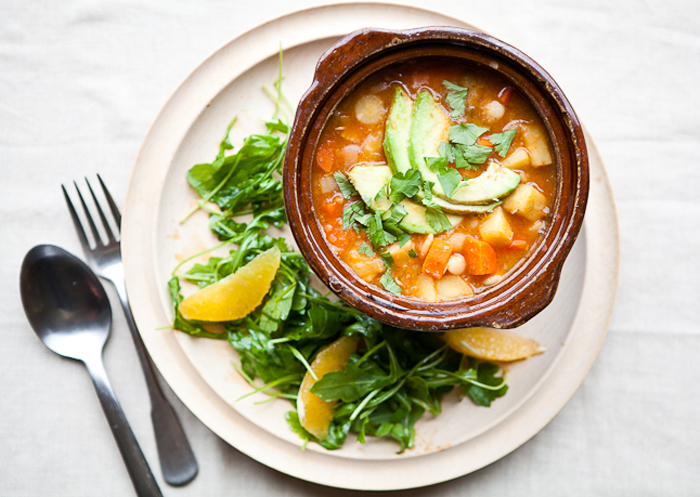 Arugula Salad with Orange Slices and Sherry Vinaigrette2 cups of arugula per person, tossed with slices from one orange and 1Tbsp. of the sherry vinaigrette.DessertOne pearDay 6BreakfastOrange Breakfast Bulgur with Pumpkin Seeds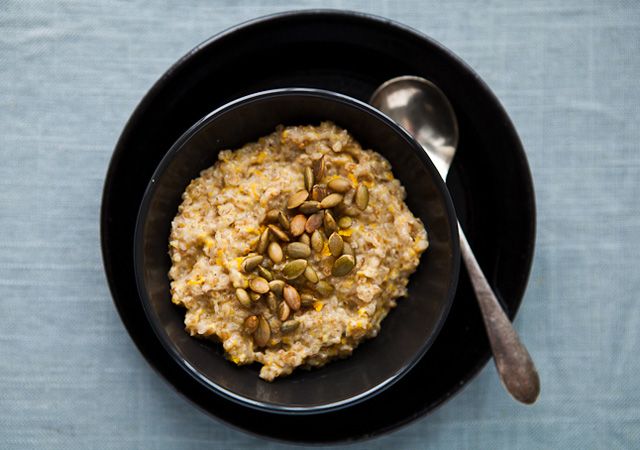  In a small saucepan, combine ½ cup plain cooked bulgur (if you don’t have leftover cooked bulgur, substitute ½ cup old-fashioned oats and add ¼ cup water and a pinch of salt to the pan), ½ cup unsweetened almond milk, 1 tsp. honey, and 1 tsp. finely grated orange zest; bring to a boil. Reduce heat and simmer until bulgur absorbs all liquid, about 10 minutes. Sprinkle with 1 Tbsp. toasted shelled pumpkin seeds (pepitas).LunchWhite Bean Chili with Spinach and Pear Salad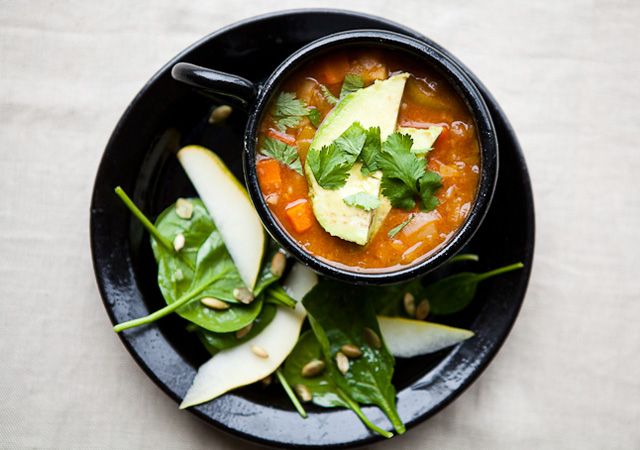 Reheat 1 ½ cups leftover White Bean Chili with Winter Vegetables. Toss 4 cups spinach and 1 small pear, cored and cut into ¼” slices, with up to 1 ½ Tbsp. Sherry Vinaigrette. Top with 2 Tbsp. toasted shelled pumpkin seeds (pepitas). If you don’t have leftovers, top salad with 1 hard-boiled egg and ¼ cup shelled edamame.SnackApplesauce and Hazelnuts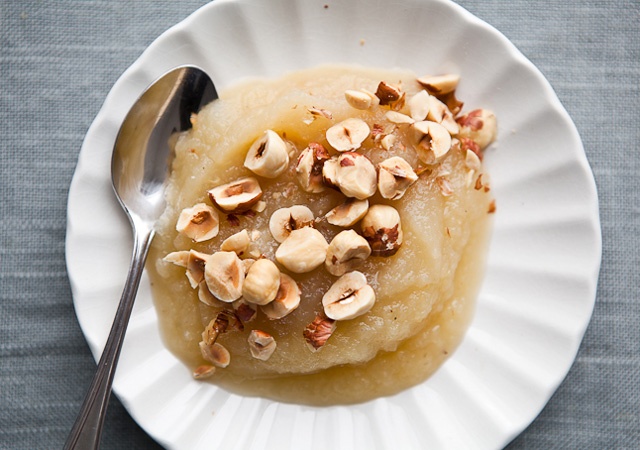 ¾ cup applesauce and 10 toasted hazelnuts DinnerConfetti Lentils with Sockeye Salmon 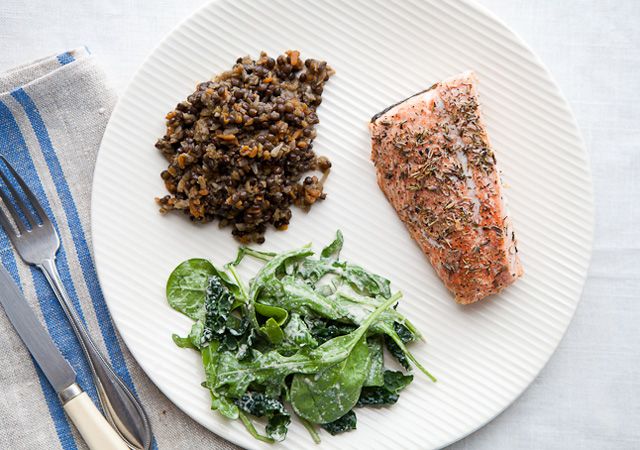 Click for recipeLentils2 tablespoons olive oil2 medium carrots, peeled, shredded on a box grater1 medium celery root, peeled, shredded on box grater 1 medium onion, shredded on a box grater2 teaspoons kosher salt plus more for seasoning1¼ cups French green lentilsHeat oil in a large heavy pot over medium heat. Add carrots, celery root, onion, and 2 tsp. salt. Cook, stirring occasionally, until vegetables have softened, about 5 minutes. Stir in lentils. Pour in 3 3/4 cups boiling water and bring to a boil once more. Reduce heat to low and simmer, stirring occasionally, until lentils are tender but retain their shape, 20-30 minutes. Season with more salt, if desired. (Do not drain excess liquid; lentils remain tender better if stored in their cooking liquid.) To serve, use a slotted spoon or mesh strainer.Salmon46-oz. fillets wild sockeye salmon with skin½ teaspoon kosher salt1 tablespoon olive oilMeanwhile, preheat oven to 350°. Season salmon fillets with salt. Heat oil in a large ovenproof skillet over medium-high heat. Place fillets, skin side down, in skillet. Cook until skin is crisp and lightly browned, then turn fillets over and place skillet in oven. Roast until salmon is just opaque in center, about 5 minutes.Mixed Greens Salad with Smoky Lemon Tahini Dressing DessertSalted, Seedy Chocolate Bark 1 oz. servingDay 7BreakfastTropical Fruit Salad with Almond Milk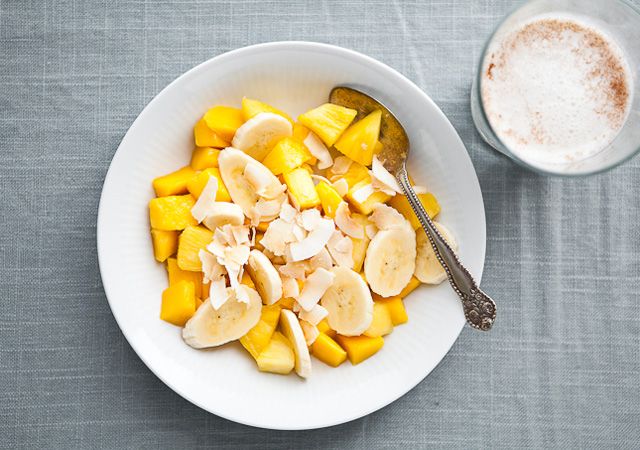 Mix ½ sliced banana, ½ cup fresh mango chunks, ½ cup pineapple chunks (fresh or unsweetened, canned), and 1 Tbsp. toasted unsweetened flaked organic coconut in a small bowl. Serve with a glass of unsweetened almond milk, dusted with ground cinnamon.LunchSalmon with Kale, Radicchio, and Pomegranate Seeds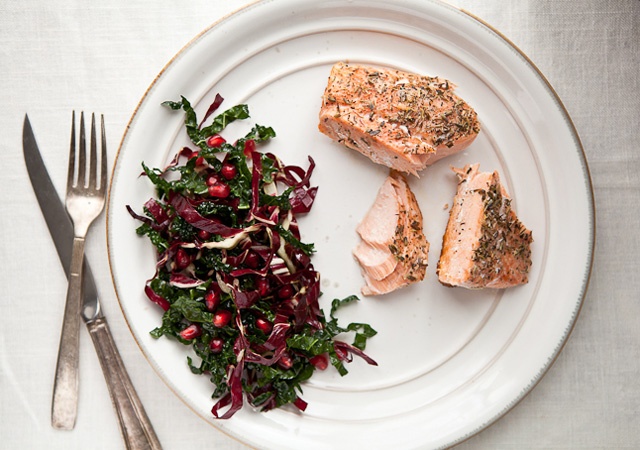 Crumble 3 oz. leftover salmon from Confetti Lentils with Sockeye Salmon into flakes; toss with 4 cups mixed radicchio and slivered kale and up to 1½ Tbsp. Sherry Vinaigrette. Top with 2-3 Tbsp. pomegranate seeds. You can substitute spinach or arugula or a good dark salad mix for the radicchio-kale mixture, and replace the pomegranate seeds with ¼ cup orange or tangerine segments. If you don’t have leftover salmon, swap in water-packed canned albacore tuna or 1-2 oz. smoked salmon.SnackThin Rye Crackers with Almond Butter and Apple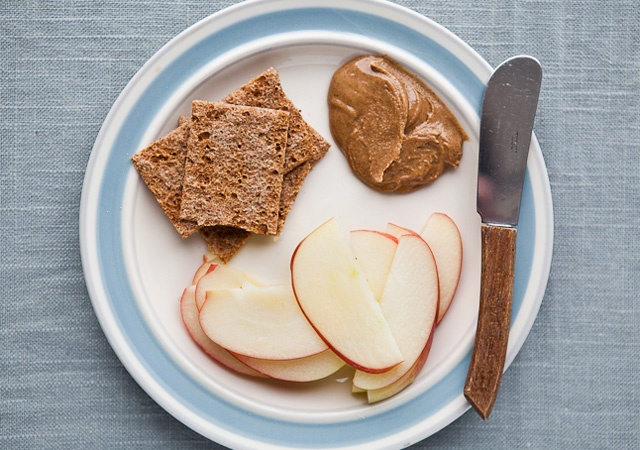 Spread 1 Tbsp. almond butter, divided, on 3 rye crackers. DinnerTunisian-Style Poached Eggs in Red Pepper Sauce Click for recipe2 tablespoons olive oil1 medium red onion, chopped2 garlic cloves, finely chopped4 red bell peppers, cored, cut lengthwise into 1/2”-wide strips1 ½ teaspoons kosher salt, divided, plus more for seasoning1 large tomato, cored, grated using the large holes on a box grater1 tablespoon(or more) harissa paste4 large eggs1 teaspoon white wine vinegar or apple cider vinegarFlaky sea salt, such as MaldonHeat oil in a large skillet over medium heat. Add onion and cook, stirring often, until softened, about 5 minutes. Add garlic; stir until fragrant, about 1 minute. Add peppers and 1 tsp. kosher salt and cook, stirring often, until peppers are wilted, 5—8 minutes. Add tomato, 1 Tbsp. harissa, and 1 cup water; reduce heat to medium-low and cook, stirring often and adding more water if too dry, until peppers are soft, 15—20 minutes. Season with kosher salt and more harissa, if desired. Keep warm.Meanwhile, fill a large skillet with water. Add vinegar and 1/2 tsp. kosher salt; bring to a simmer. Crack each egg into a teacup, then slide each one into the water; reduce heat to low. Poach eggs until whites are set and yolks are gently set, 3—4 minutes.Divide pepper sauce among four warm bowls and top each with an egg. Season egg with flaky sea salt. 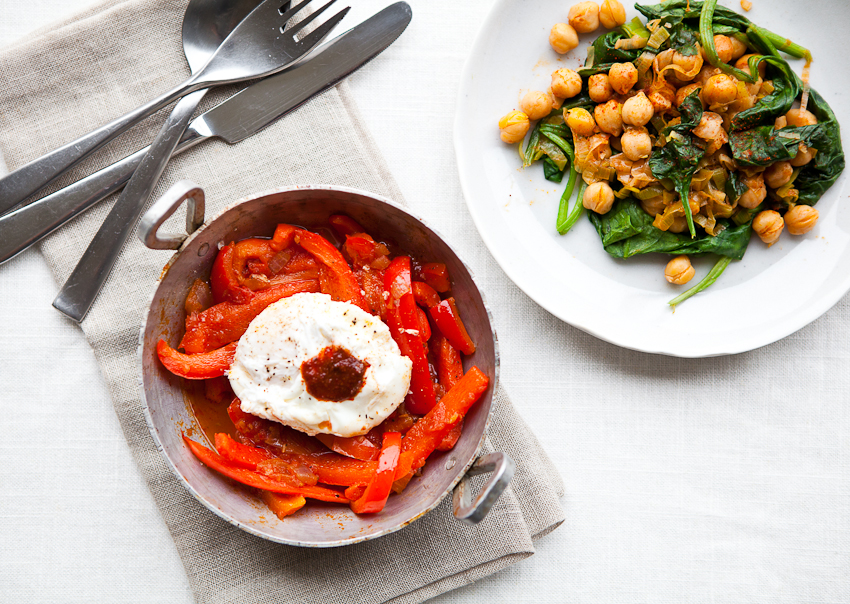 Chickpeas with Leeks, Spinach, and Smoked Paprika Click for recipe1 tablespoon olive oil1 leek, white and light-green parts only, thinly sliced½ teaspoon kosher salt plus more for seasoning1 garlic clove, finely chopped1 15-oz. can chickpeas, rinsed½ teaspoon smoked paprika1 bunch spinach, trimmed, thoroughly washed Heat oil in a large skillet over medium heat. Add leek and 1/2 tsp. salt and cook until beginning to soften, about 3 minutes. Add garlic; stir for 1 minute. Add chickpeas and paprika and stir to coat. Add spinach and 2 Tbsp. water; cover skillet. Cook until spinach is wilted, about 2 minutes. Stir; season with salt.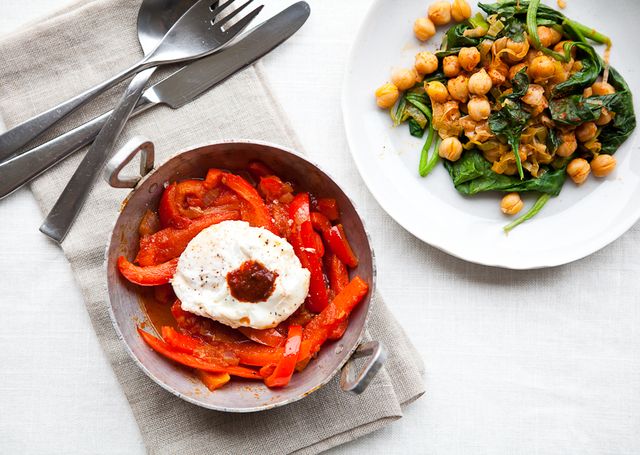 DessertTwo clementinesDay 8BreakfastHot Multigrain Cereal with Blueberries, Almonds, and Sage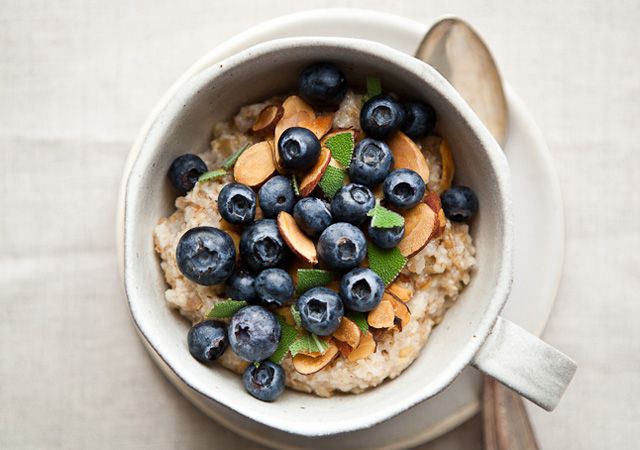 The flavor of sage is a beautiful complement to blueberries. Try sprinkling a little chopped sage over the berries in your morning oatmeal.Cook ¼ cup ground hot cereal (such as Bob’s Red Mill 10 Grain Hot Cereal Mix) according to package directions; add ½ cup blueberries, 1-2 tsp. chopped toasted almonds, and ¼ tsp. chopped fresh sage (optional).LunchChickpeas and Greens with Arugula-Date Salad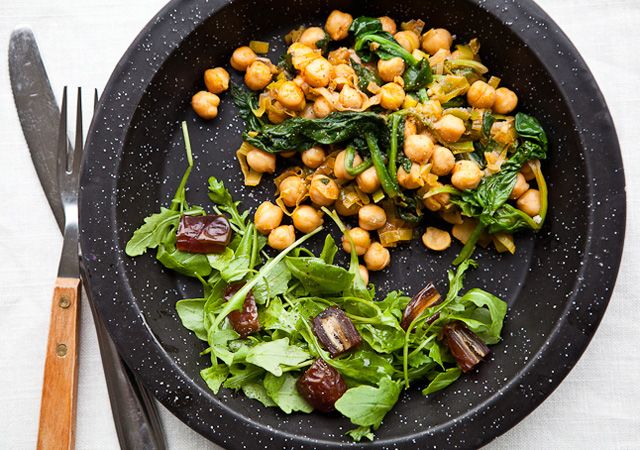 Warm 3/4-1 cup leftover Chickpeas with Leeks, Spinach, and Smoked Paprika. Serve alongside a salad of 2 cups arugula, 2 sliced pitted Medjool dates, and up to 1 Tbsp. Sherry Vinaigrette. If you don’t have leftovers, toss drained chickpeas or white beans into the salad instead.SnackMango LassiSee recipe above.DinnerChicken Breasts with Cranberry Agrodolce 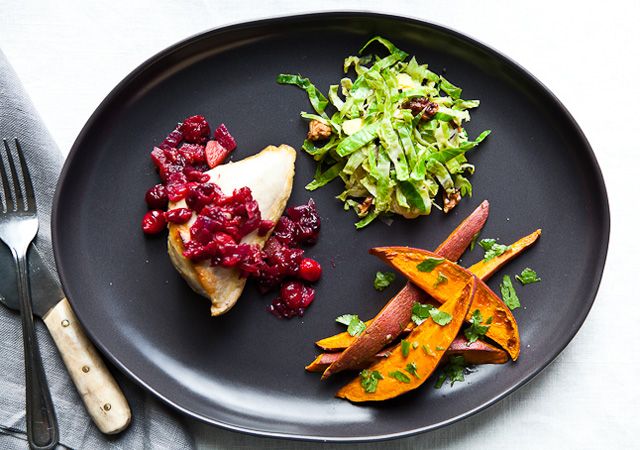 Click for recipeAgrodolce2 teaspoons vegetable oil1 medium red onion, choppedKosher salt1 Granny Smith apple, peeled, cored, chopped 2 cups fresh (or frozen, thawed) cranberries2 tablespoons pure maple syrup1 tablespoon balsamic vinegarChicken2 large bone-in, skin-on chicken breasts, each cut in half crosswise Kosher salt1 garlic clove, minced8 fresh sage leaves (optional)Freshly ground black pepper 1 teaspoon vegetable oilHeat 2 tsp. oil over medium heat in a large saucepan. Add onion and a pinch of salt and cook, stirring occasionally, until the edges of the onion pieces become translucent, about 8 minutes. Stir in apple, cranberries, syrup, and vinegar. Increase heat to high and cook until cranberries begin to pop, about 5 minutes. Reduce heat to medium-low and cook until apples are soft, 8-10 minutes. Serve warm or at room temperature. DO AHEAD: Agrodolce can be made a day ahead. Cover and chill. Return to room temperature before serving.Preheat oven to 425°. Loosen the skin on each piece of chicken, leaving it connected around the edges. Rub some salt and minced garlic under skin onto the breast meat. Tuck 2 sage leaves, if using, under skin of each piece of chicken. Season skin with salt and pepper.Heat a large ovenproof skillet over medium-high heat. Brush pan with oil; lay chicken pieces, skin side down, in skillet. Cook until skin is golden brown, 7-8 minutes. Turn chicken pieces over and transfer to oven. Cook until meat is fully cooked, 15-18 minutes. Let rest for 5 minutes before serving topped with agrodolce.Warm Brussels Sprout Slaw with Mustard Seeds and Walnuts Click for recipe1 tablespoon olive oil2 tablespoons brown mustard seeds2 large shallots, sliced¾ teaspoon kosher salt, divided, plus more for seasoning1 ½ pounds Brussels sprouts, trimmed, shredded 2 tablespoons fresh lemon juice½ cup walnuts, toasted, choppedHeat oil in a large skillet over medium-high heat. Add mustard seeds and cook, stirring frequently, until seeds begin to pop. Add shallots and 1/4 tsp. salt and toss to coat. Lower heat to medium and cook, stirring frequently, until lightly browned, 4 minutes. Add shredded Brussels sprouts and 1/2 tsp. salt and toss to coat. Pour in 1/3 cup water, reduce heat to medium, and cook until sprouts are crisp-tender, about 4 minutes. Stir in lemon juice and toss to coat. Season with more salt, if desired. Toss in walnuts and serve.Sweet Potatoes with Jalapeño and Cilantro Click for recipe1 ½ pounds sweet potatoes, scrubbed, cut in 3/4” wedges1 tablespoon olive oil½ teaspoon kosher salt plus more for seasoning3 tablespoons chopped cilantro leaves2 teaspoons minced seeded jalapeñoJuice of 1 limePreheat oven to 400°. Toss sweet potatoes with oil and ½ tsp. salt on a rimmed baking sheet; spread out in a single layer. Roast, turning once, until tender and lightly browned, 25—30 minutes.Toss potatoes with cilantro, jalapeño, and lime juice. Season with more salt, if desired.DessertSalted, Seedy Chocolate Bark 1 oz. servingDay 9BreakfastSmoked Salmon and Avocado on Crisp CrackersSmash ¼ of a ripe avocado and spread on 2-3 rye crackers. Top with 1 oz. smoked salmon, divided.LunchChicken and Frisée Salad with Sweet Potatoes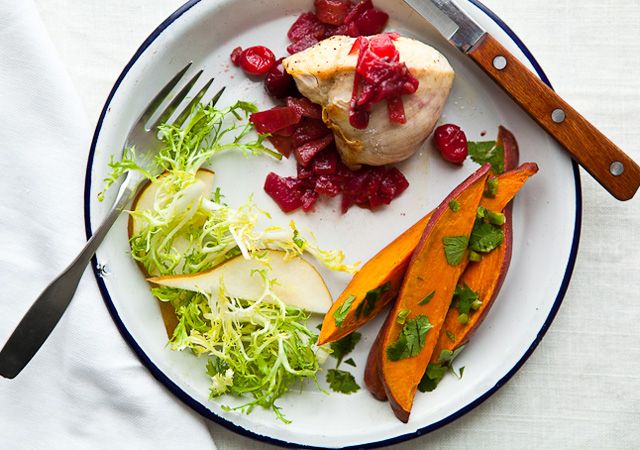 Toss 4 cups frisée and 1 Bosc pear, cored and sliced, with up to 1 Tbsp. Sherry Vinaigrette. Top with 1/3 cup leftover Sweet Potatoes with Jalapeño and Cilantro and 4 oz. leftover chicken from Chicken Breasts with Cranberry Agrodolce, serving a spoonful of the agrodolce alongside. (The chicken can be reheated in the microwave or served cold.) If you don’t have chicken leftover, use purchased grilled chicken breast and add 1 Tbsp. dried cranberries to the salad.SnackAlmonds and Orange10 toasted almonds and 1 navel orange DinnerThai-Flavored Green Curry with Sweet Potato, Green Beans, and Chicken 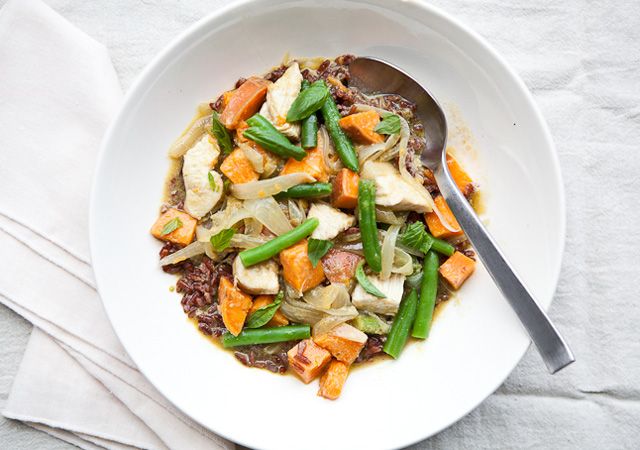 Click for recipe1 tablespoon vegetable oil1 medium onion, quartered, thinly sliced2 tablespoons green Thai curry paste (preferably Thai and True brand)1 cup canned unsweetened coconut milk1 large sweet potato, scrubbed, quartered, cut into 1/2” chunks 3 cups trimmed green beans, cut in 2” pieces1 large skinless, boneless chicken breast, cut in 1” pieces Kosher salt20 basil leaves, preferably Thai (optional)Heat oil in a large pot over medium heat. Add onion; cook, stirring often, until onion begins to soften, about 2 minutes. Add curry paste; stir for 1 minute. Whisk in coconut milk and 1 cup water. Add sweet potato and cook, uncovered, until sauce thickens to a creamy consistency, about 10 minutes. Stir in green beans, cover, and cook for 2 minutes. Fold chicken into mixture, cover, and cook until sweet potato is tender and chicken is just cooked through, about 4 minutes. Season with salt. Turn off heat and toss basil leaves, if using, into the curry.Simple Red RiceClick for recipe1 cup Bhutanese red rice½ teaspoonsaltRinse rice in cool water; drain. Bring rice, salt, and 1 1/2 cups water to a boil in a medium saucepan. Reduce heat to low, cover, and simmer until water is absorbed, about 20 minutes. Remove from heat. Fluff with a fork, re-cover, and let stand for 5 minutes before serving.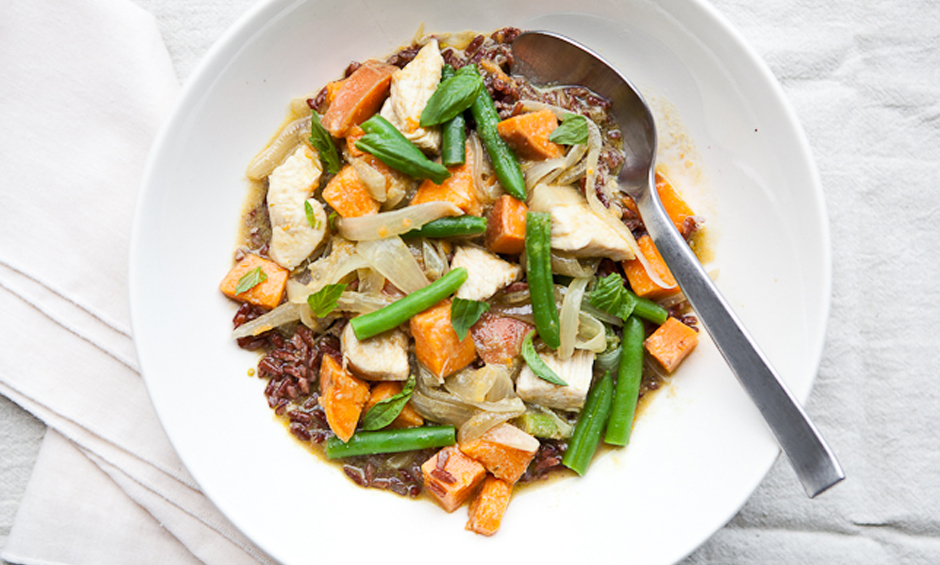 DessertTwo clementinesDay 10BreakfastPomegranate-Walnut OatmealCook oatmeal made with ½ cup dried old-fashioned oats (or ¼ cup steel-cut oats) according to package directions; top with ½ cup chopped fruit and 1 Tbsp. each chopped toasted walnuts and pomegranate seeds.LunchThai Curry with Pineapple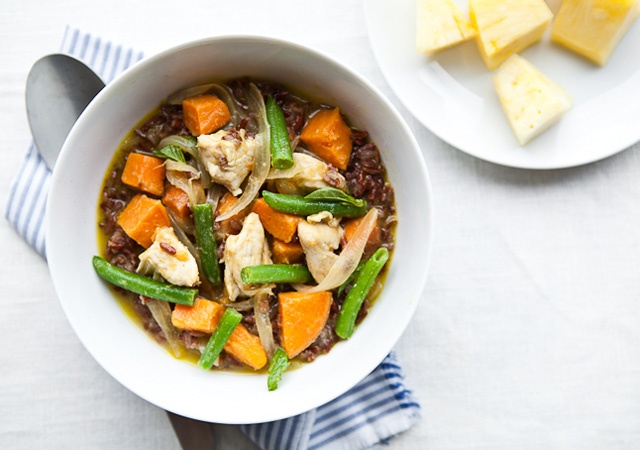 Reheat 1½ cups leftover Thai-Flavored Green Curry with Sweet Potato, Green Beans, and Chicken and  1 cup Simple Red Rice in the microwave. Serve alongside 1½ cups fresh pineapple chunks. If you don’t have leftovers, you could serve a quick salad of 4 cups spinach tossed with 1½ Tbsp. Smoky Lemon Tahini Dressing and topped with 1 hard-boiled egg and ¼ cup shelled edamame.SnackApple-Blackberry SmoothieCombine ¾ cup apple cider, ½ cup frozen blackberries, and &frac13; cup Greek yogurt in a blender; purée until smooth.DinnerMiso-Marinated Flank Steak 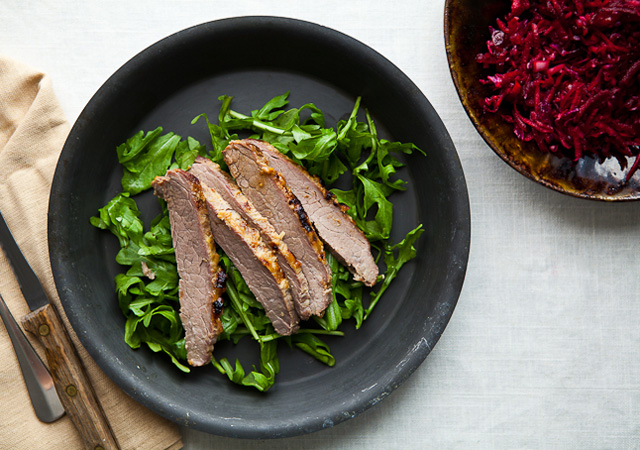 Click for recipe¼ cup white miso (fermented soybean paste)2 teaspoons Dijon mustard1 teaspoon grated peeled ginger1 teaspoon kosher salt1 garlic clove, grated2 tablespoons vegetable oil plus more for brushing1 ½ pound grass-fed beef flank steak Flaky sea salt, such as Maldon, and freshly ground black pepperWhisk together miso, mustard, ginger, kosher salt, garlic, and 2 Tbsp. oil into a paste. Smear on both sides of steak. Wrap well in plastic and chill for at least 30 minutes and up to overnight.Arrange a rack in upper third of oven and preheat to 450°. Brush a baking sheet with oil. Remove steak from marinade, shaking off excess, and place on prepared sheet. Roast, turning once, until cooked to medium, about 13 minutes. Turn on broiler; cook steak, watching closely to prevent burning, until deep brown, about 1 minute per side. Let rest for 10 minutes. Thinly slice against the grain.Purple Cabbage, Beet, and Apple Slaw Click for recipe1 shallot, finely chopped1 teaspoon red or white wine vinegar2 cups shredded red cabbage1 large cooked beet, peeled, grated1 large crisp apple (preferably Honeycrisp), grated (do not peel) ¼ cup dried cranberries2 tablespoons Sherry Vinaigrette (see recipe)Juice of 1 lemonCombine shallot and vinegar in a small bowl; let soak for at least 10 minutes.Mix cabbage, beet, apple, cranberries, Sherry Vinaigrette, and macerated shallot in a large bowl. Season generously with lemon juice and salt.DessertSalted, Seedy Chocolate Bark 1 oz. servingDay 11BreakfastFried Egg with Arugula and Chili Sauce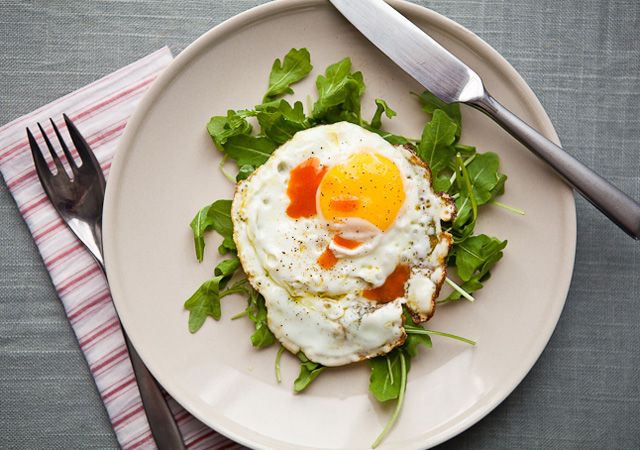 A little heat can be nice in the morning.Serve one fried egg over some arugula; top with a little flaky sea salt and a drop or six of Sriracha (or harissa) chili sauce.LunchSteak with Slivered Kale and Apples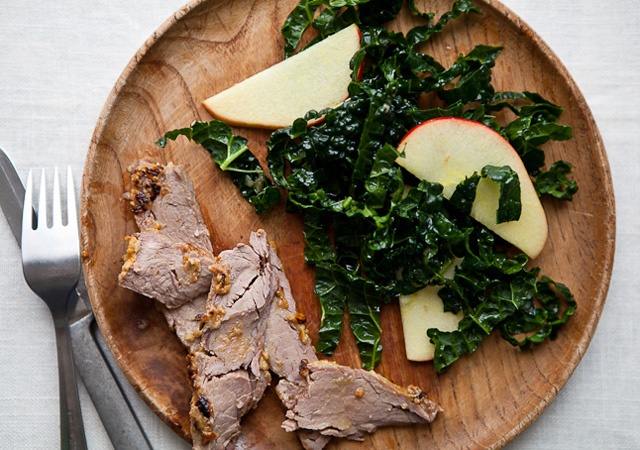 Toss 4-6 oz. leftover Miso-Marinated Flank Steak, sliced, with 4 cups slivered kale, 1 small apple, cored and cut into ¼” slices, and up to 1½ Tbsp. Sherry Vinaigrette. If you don’t have leftover meat, substitute tofu or chicken breast from the deli counter or the salad bar.SnackAvocado on Rye CrispSmash ¼ of a ripe avocado and spread on 2-3 rye crackers. Sprinkle with sea salt, lime juice, and crushed red chile flakes to taste.DinnerVegetable Pot-au-Feu 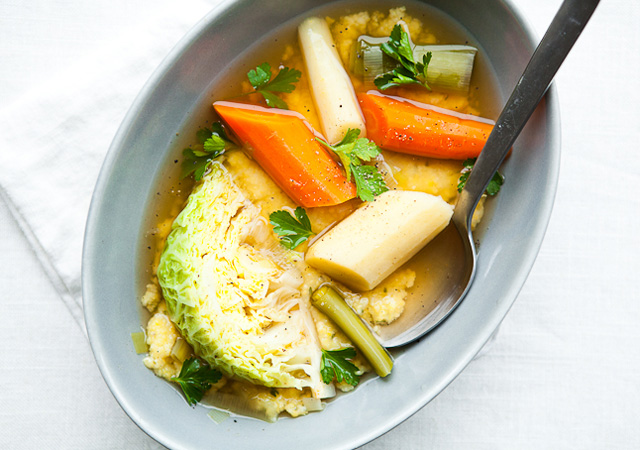 Click for recipe2 large carrots, peeled, cut on a diagonal into 2” pieces2 large leeks, white and light-green parts only, cut on a diagonal into 2” pieces2 large or 3 medium parsnips, peeled, halved lengthwise if large (remove woody center, if needed), cut on a diagonal into 2” pieces½ medium head of savoy cabbage, cut into 4 wedges, each with some core attached2 flat-leaf parsley sprigs plus 1 tablespoon chopped for garnish5 cups homemade chicken stock or low-sodium canned chicken brothKosher salt and freshly ground black pepperPlace carrots, leeks, parsnips, cabbage, parsley sprigs, and stock in large heavy pot. Bring to a boil; reduce heat to low, cover, and simmer until vegetables are tender but not falling apart, about 20 minutes.Season with salt and pepper. Garnish with chopped parsleySoft Thyme-Scented Polenta Click for recipe1 teaspoon salt plus more for seasoning2/3 cup polenta (coarse cornmeal; not quick-cooking)1 tablespoon fresh thyme leavesFreshly ground black pepper1 peeled garlic clove, smashedBring 1 tsp. salt and 4 cups water to a boil in a medium saucepan. Whisk in polenta and thyme; return to a boil. Reduce heat to low and simmer, stirring occasionally, until polenta is soft, 25—30 minutes. Season with salt and pepper. Rub serving bowl with garlic clove before transferring polenta.DessertOne pearDay 12BreakfastRaspberry-Hazelnut MuesliMuesli is a cold porridge of fruit, nuts, and oats that you prepare the night before serving. In this case, the juices of clementines and frozen raspberries are blended with yogurt to make a soft pudding, which gets some toothsome texture the next morning from bits of toasted hazelnuts.In a small bowl, mix ½ cup frozen raspberries, ½ cup old-fashioned oats, 1/3 cup unsweetened nonfat yogurt, ½ of a large apple (skin on, cored, shredded), fresh-squeezed juice of 1 clementine or ½ of a navel orange, and a pinch of salt in a small bowl. Cover and chill overnight. In the morning, sprinkle 1 Tbsp. chopped toasted hazelnuts over. LunchPot-au-Feu with Egg and Olives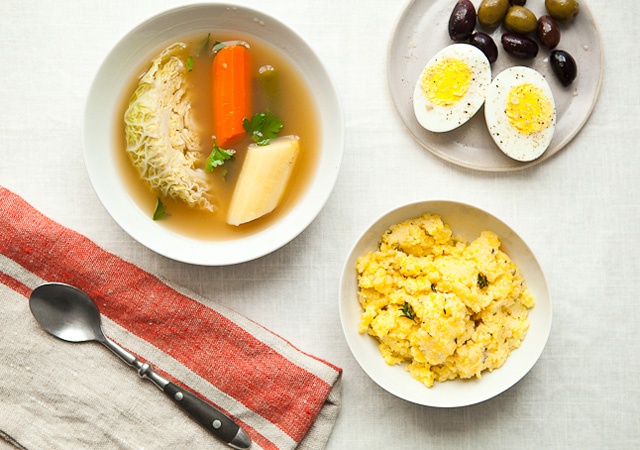 Reheat 1½ cups Vegetable Pot-au-Feu in the microwave or in a small saucepan over medium-low heat. Serve alongside 1 hard-boiled egg and 2 Tbsp. black olives. If you don’t have leftover Vegetable Pot-au-Feu, substitute a veggie-heavy salad, like slivered red cabbage, broccoli, and carrots tossed with 1½ Tbsp. Smoky Lemon Tahini Dressing.SnackCelery Sticks with Almond Butter and Smoked PaprikaSpread 1 Tbsp. almond butter, divided, on 3-4 stalks celery. Sprinkle with a pinch of smoked paprika and a pinch of sea salt.DinnerCoriander-Orange Pork Tenderloin 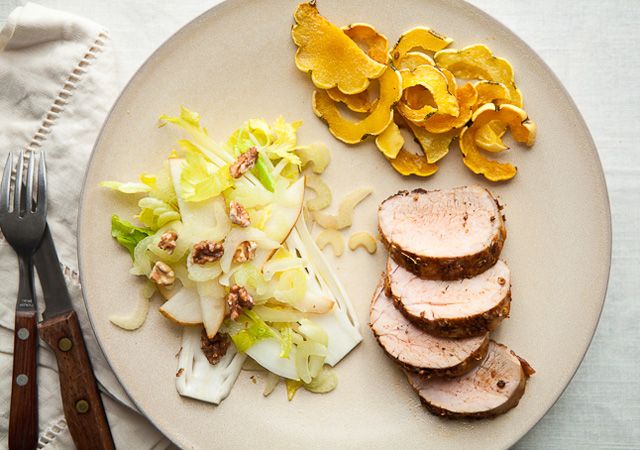 Click for recipe1 tablespoon orange zest 2 teaspoons coriander seeds, crushed1 teaspoon fine sea salt1 teaspoon plus 1 tablespoon olive oil, divided1 teaspoon paprika11–1 1/4-lb. pork tenderloin, trimmed Mix orange zest, coriander seeds, salt, oil, and paprika in a small bowl to make a thick paste. Rub all over pork. Let stand at room temperature for at least 20 minutes, or cover and chill up to overnight. Before cooking, let pork sit at room temperature for 20 minutes.Preheat oven to 425°. Heat remaining 1 Tbsp. olive oil in a large ovenproof skillet over medium-high heat. Cook tenderloin, turning occasionally to thoroughly brown all over, 8-10 minutes. Transfer skillet to oven and cook until an instant-read thermometer inserted into center of tenderloin registers 140°, 5-10 minutes.Shaved Vegetable and Walnut Salad Click for recipe2 large Belgian endive, very thinly sliced lengthwise 1 large Bosc pear, quartered, cored, very thinly sliced lengthwise 4—5 small inner stalks from celery heart, very thinly sliced crosswise, leaves reserved¼ cup chopped toasted walnuts¼ cup Sherry Vinaigrette (see recipe)Kosher salt and freshly ground black pepper Fresh lemon juiceToss endive, pear, celery and leaves, and walnuts with Sherry Vinaigrette in a large bowl. Season with salt, pepper, and lemon juice.Sage Roasted Squash Click for recipe1 ½ pounds Delicata squash, halved, seeded, sliced crosswise into 1/4' semicircles (do not peel)2 tablespoons olive oil 1 teaspoon kosher saltPreheat oven to 425°. Toss squash with olive oil and salt. Arrange in a single layer on a rimmed baking sheet and roast until squash is tender and lightly browned at the edges, 25–30 minutes.DessertOne navel orangeDay 13BreakfastGreek Yogurt with Dates, Sesame, and Toasted Quinoa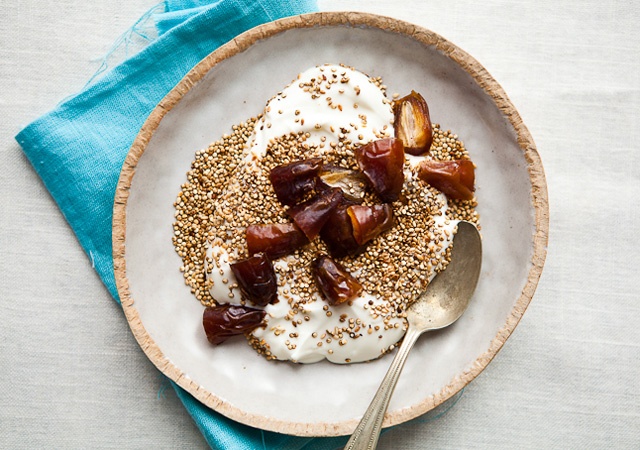 Here we take a tip from Seattle’s  Sitka & Spruce, where the delicious house-made yogurt is topped with toasted quinoa. The toasting is easy to do, even early in the morning—and it’s a little exciting: As you toast the quinoa in a dry pan, it pops madly, like miniature popcorn.Toast 1 Tbsp. uncooked quinoa and 1 tsp. sesame seeds in a dry skillet over medium-high heat, stirring constantly, until the quinoa darkens slightly, about 1½ minutes; let cool. Stir toasted mixture and 2 chopped pitted Medjool dates into ½ cup Greek yogurt.LunchPork with Spinach and Carrot Salad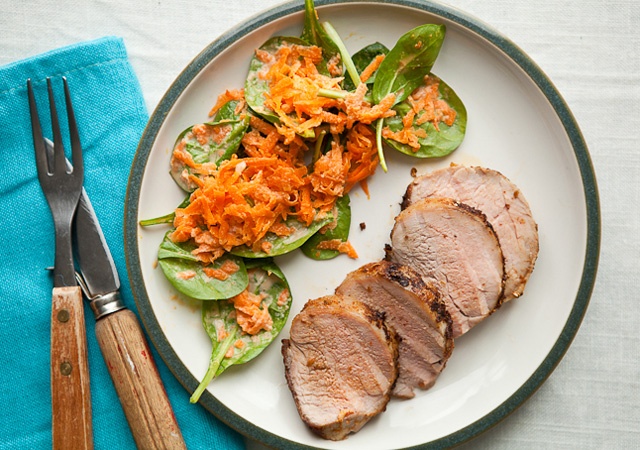 Serve 4-6 oz. leftover Coriander-Orange Pork Tenderloin (cold or reheated gently in the microwave), alongside ½ cup shredded carrots and 4 cups spinach tossed with up to 1½ Tbsp. Smoky Lemon Tahini Dressing. If you don’t have pork, toss canned water-packed albacore tuna or ¾ cup chickpeas with the salad.SnackHard-Boiled Egg with Celery SaltDinnerButternut Squash and Tomato Soup 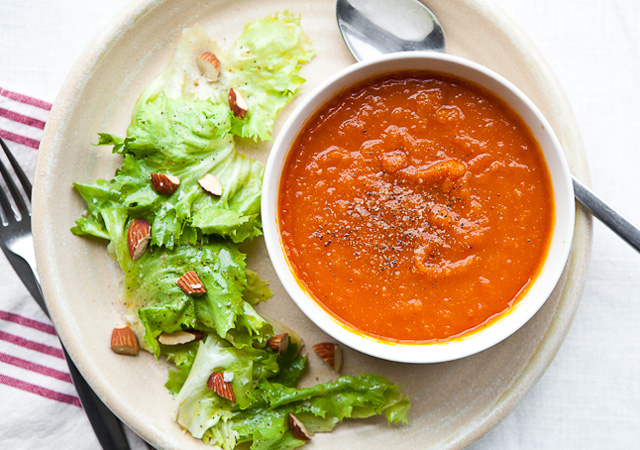 Click for recipe2 tablespoons olive oil, divided1 medium butternut squash, halved, seeded2 garlic cloves, peeled1 onion, chopped2 teaspoons grated peeled ginger or 1/2 teaspoon dried ground ginger2 teaspoons kosher salt plus more for seasoning½ teaspoon ground turmeric 128-oz. can whole peeled tomatoes, drained1 ½ cups low-sodium chicken brothFreshly ground black pepperPreheat oven to 400°. Brush a baking sheet with 1 Tbsp. oil. Place squash halves, cut side down, on baking sheet and tuck a garlic clove under the hollow of each half. Roast until squash is tender all the way through, about 45 minutes. When cool, scoop out squash flesh and reserve, along with roasted garlic. Discard squash skins. DO AHEAD: Squash and garlic can be roasted 1 day ahead. Cover and chill.Heat remaining 1 Tbsp. oil in a large heavy pot over medium heat. Add onion; cook until softened, about 5 minutes. Stir in ginger, 2 tsp. salt, and turmeric. Cook until fragrant, about 30 seconds. Add roasted squash and garlic cloves and stir to coat. Add tomatoes and chicken broth; bring to a boil. Reduce heat and simmer to allow flavors to meld, about 20 minutes. Using an immersion blender, purée soup until smooth. (Alternatively, allow soup to cool slightly and purée in small batches in a blender.) Season with salt and pepper.Escarole Salad Click for recipe1 small shallot, finely chopped1 anchovy fillet packed in oil, chopped3 tablespoons olive oil1 tablespoon Sherry vinegar¼ teaspoon Dijon mustard¼ teaspoon kosher saltPinch of freshly ground black pepper1 head escarole, leaves torn (about 8 cups)1 tablespoon chopped toasted almondsWhisk shallot, anchovy, oil, vinegar, mustard, salt, and pepper in a large bowl. Add escarole and toss to coat. Garnish with almonds.DessertOne pear Day 14BreakfastHot Multigrain Cereal with Blueberries, Almonds, and SageThe flavor of sage is a beautiful complement to blueberries. Try sprinkling a little chopped sage over the berries in your morning oatmeal.Cook ¼ cup ground hot cereal (such as Bob’s Red Mill 10 Grain Hot Cereal Mix) according to package directions; add ½ cup blueberries, 1-2 tsp. chopped toasted almonds, and ¼ tsp. chopped fresh sage (optional).LunchButternut Squash and Tomato Soup with Avocado-Radicchio-Salmon Salad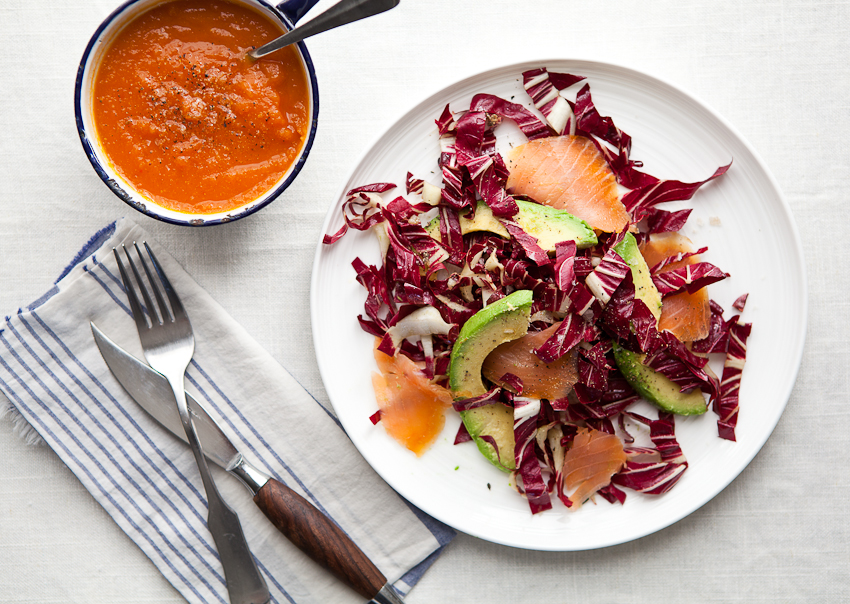 Reheat 1 cup Butternut Squash and Tomato Soup; serve alongside a salad of 3-4 cups slivered radicchio and ¾ diced ripe avocado tossed with 1½ Tbsp. Smoky Lemon Tahini Dressing. Top salad with 1-2 oz. smoked salmon slices. If you don’t have leftover soup, add some raw carrots, sliced thin or shredded, to the salad.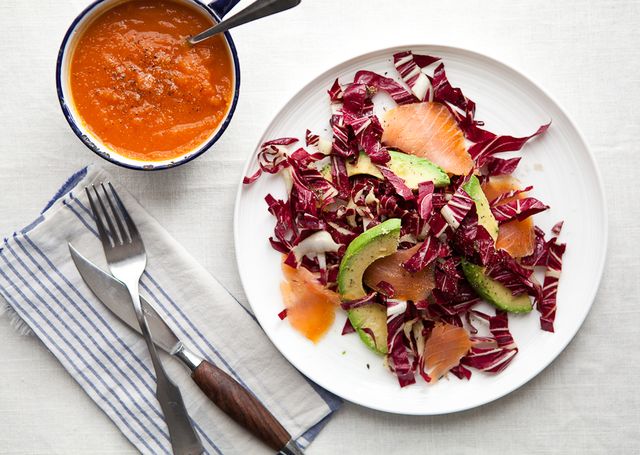 SnackWalnuts and Pear6-8 toasted walnut halves and 1 pearDinnerCharmoula-Rubbed Mahi-Mahi 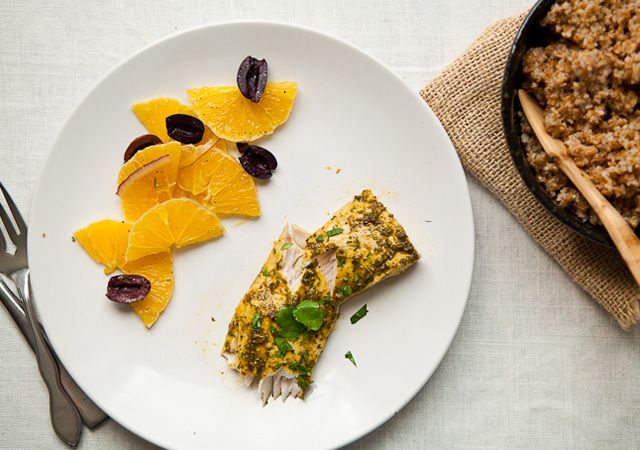 Click for recipe½ cup finely chopped fresh cilantro¼ cup olive oil½ teaspoon ground cumin½ teaspoon paprika, sweet or smoked ½ teaspoon kosher saltJuice of 1 lime1 small garlic clove, grated46-oz. mahi-mahi filletsStir together cilantro, oil, cumin, paprika, salt, lime juice, garlic, and 1 Tbsp. water (alternatively, pulse ingredients in a food processor for a smoother texture and a slightly more intense herbal flavor). Rub mixture onto the mahi-mahi fillets and chill for at least 15 minutes and up to 1 hour. Preheat oven to 425°. Place marinated fish on a rimmed baking sheet. Roast until fish is just opaque in center, 10–15 minutes.Shallot Bulgur Click for recipe1 tablespoon olive oil2 shallots, finely chopped¾ teaspoon kosher salt plus more to taste1 cup fine bulgur Heat oil in a small saucepan over medium heat. Add shallots and 3/4 tsp. salt. Cook, stirring occasionally, until shallots are quite soft and translucent, about 10 minutes. Add bulgur; stir to coat, then add 1 3/4 cups water. Bring to a boil; reduce heat to simmer, cover, and cook until bulgur is tender and all water is absorbed, about 15 minutes.Olive and Orange Salad Click for recipe¼ red onion, thinly sliced 3 oranges, peel and white pith removed, halved lengthwise, cut in 1/4' semicircles¼ cup thinly sliced Kalamata olives1 tablespoon extra-virgin olive oil Tbsp. extra-virgin olive oil Flaky sea salt, such as Maldon, and freshly ground black pepper Soak onion in cold water for 5 minutes; drain well. Press between double layers of paper towel to remove excess water (and some pungency). Toss onion, orange slices, olives, and olive oil in a medium bowl. Season with salt and pepper.DessertSalted, Seedy Chocolate Bark 1 oz. servingDay 1	2Breakfast	2Pomegranate-Walnut Oatmeal	2Lunch	3Kale Salad with Tuna and White Beans	3Sherry Vinaigrette	3Snack	4Apple-Blackberry Smoothie	4Dinner	5Black Cod with Swiss Chard, Olives, and Lemon	5Red Quinoa with Pistachios	6Dessert	7Salted, Seedy Chocolate Bark	7Day 2	9Breakfast	9Raspberry-Hazelnut Muesli	9Lunch	10Pistachio Quinoa with Spinach and Egg	10Smoky Lemon Tahini Dressing	10Snack	11Bosc Pear with Fresh Goat Cheese and Honey	11Dinner	12Butternut Squash-Shiitake Ragout	12Bulgur with Parsley and Lemon Zest	13Dessert	13Two clementine’s	13Day 3	14Breakfast	14Smoked Salmon and Avocado on Crisp Crackers	14Lunch	15Butternut Squash-Shiitake Ragout with Butter Lettuce Salad	15Snack	16Hard-Boiled Egg with Celery Salt	16Dinner	17Yogurt Chicken with Ginger-Coriander Chutney	17Black Rice with Apricots and Almonds	18Carrots with Mint	18Dessert	18Salted, Seedy Chocolate Bark	18Day 4	19Breakfast	19Black Rice-Coconut Risotto	19Lunch	20Yogurt Chicken with Pineapple and Arugula	20Snack	21Celery Sticks with Almond Butter and Smoked Paprika	21Dinner	22Sake-Steamed Clams with Soba Noodles	22Bok Choy with Chili-Black Bean Paste	23Dessert	23Winter Citrus Salad	23Day 5	24Breakfast	24Omelet with Fresh Herbs and Goat Cheese	24Lunch	25Radicchio and Persimmon Salad with Hazelnuts and Goat Cheese	25Snack	26Mango Lassi	26Dinner	26White Bean Chili with Winter Vegetables	26Arugula Salad with Orange Slices and Sherry Vinaigrette	27Dessert	27One pear	27Day 6	28Breakfast	28Orange Breakfast Bulgur with Pumpkin Seeds	28Lunch	29White Bean Chili with Spinach and Pear Salad	29Snack	30Applesauce and Hazelnuts	30Dinner	31Confetti Lentils with Sockeye Salmon	31Mixed Greens Salad with Smoky Lemon Tahini Dressing	32Dessert	32Salted, Seedy Chocolate Bark	32Day 7	33Breakfast	33Tropical Fruit Salad with Almond Milk	33Lunch	34Salmon with Kale, Radicchio, and Pomegranate Seeds	34Snack	35Thin Rye Crackers with Almond Butter and Apple	35Dinner	35Tunisian-Style Poached Eggs in Red Pepper Sauce	35Chickpeas with Leeks, Spinach, and Smoked Paprika	36Dessert	37Two clementines	37Day 8	38Breakfast	38Hot Multigrain Cereal with Blueberries, Almonds, and Sage	38Lunch	39Chickpeas and Greens with Arugula-Date Salad	39Snack	39Mango Lassi	39Dinner	40Chicken Breasts with Cranberry Agrodolce	40Warm Brussels Sprout Slaw with Mustard Seeds and Walnuts	41Sweet Potatoes with Jalapeño and Cilantro	41Dessert	42Salted, Seedy Chocolate Bark	42Day 9	43Breakfast	43Smoked Salmon and Avocado on Crisp Crackers	43Lunch	44Chicken and Frisée Salad with Sweet Potatoes	44Snack	44Almonds and Orange	44Dinner	45Thai-Flavored Green Curry with Sweet Potato, Green Beans, and Chicken	45Simple Red Rice	46Dessert	46Two clementines	46Day 10	47Breakfast	47Pomegranate-Walnut Oatmeal	47Lunch	48Thai Curry with Pineapple	48Snack	49Apple-Blackberry Smoothie	49Dinner	50Miso-Marinated Flank Steak	50Purple Cabbage, Beet, and Apple Slaw	51Dessert	51Salted, Seedy Chocolate Bark	51Day 11	52Breakfast	52Fried Egg with Arugula and Chili Sauce	52Lunch	53Steak with Slivered Kale and Apples	53Snack	54Avocado on Rye Crisp	54Dinner	55Vegetable Pot-au-Feu	55Soft Thyme-Scented Polenta	56Dessert	56One pear	56Day 12	57Breakfast	57Raspberry-Hazelnut Muesli	57Lunch	58Pot-au-Feu with Egg and Olives	58Snack	59Celery Sticks with Almond Butter and Smoked Paprika	59Dinner	60Coriander-Orange Pork Tenderloin	60Shaved Vegetable and Walnut Salad	60Sage Roasted Squash	61Dessert	61One navel orange	61Day 13	62Breakfast	62Greek Yogurt with Dates, Sesame, and Toasted Quinoa	62Lunch	63Pork with Spinach and Carrot Salad	63Snack	64Hard-Boiled Egg with Celery Salt	64Dinner	64Butternut Squash and Tomato Soup	64Escarole Salad	65Dessert	65One pear	65Day 14	66Breakfast	66Hot Multigrain Cereal with Blueberries, Almonds, and Sage	66Lunch	67Butternut Squash and Tomato Soup with Avocado-Radicchio-Salmon Salad	67Snack	67Walnuts and Pear	67Dinner	68Charmoula-Rubbed Mahi-Mahi	68Shallot Bulgur	68Olive and Orange Salad	69Dessert	69Salted, Seedy Chocolate Bark	69